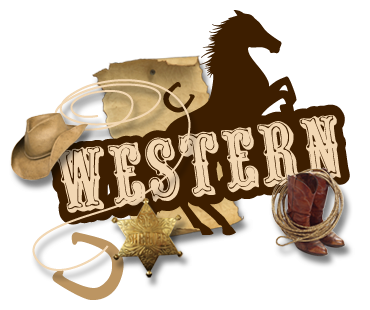 WeekendAt Emmett KOAJuly 27-30Thursday:9:00-8:30pm $Jumping Pillow4:15-4:45 Sandcastles at the Beach6:00-6:30 Gaga Ball meet at the Pit7:00-7:30 Games near the Playground7:30-8:00 Scavenger Hunt meet at the PavilionFriday: 9:00am-8:30pm $Jumping Pillow 10:30am Barrel Train ride meet outside the store8:30pm Movie under the stars/ $1 popcorn/ Toy Story 3Saturday: 9:00am-8:30pm $Jumping Pillow  2:00-2:30 Gold Rush!!  Kids don’t miss this! (Near the Playground)4:00-5:00 $Bingo at the Pavilion6:30 Wagon Ride Meet Promptly at the Store7:00-10:00 Hoe-Down & at the PavilionSunday:   9:00-10:30 $ Breakfast at the PavilionAdults $7/ Children 10-under $49:00am-8:30pm $Jumping Pillow7:00 Barrel Train ride meet outside the store8:00-8:30 $Ashby’s Ice Cream at the Pavilion*Hunt’s Pizza, Hunt’s Wings & Ashby’s Ice Cream*(AT THE PAVILION)Thursday 4pm-9pmFriday 4pm-9pmSaturday 12pm-9pmSunday 9am-10:30am breakfast &8pm-8:30pm ice cream only